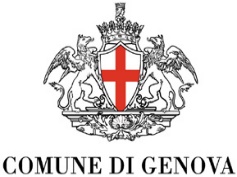 MODULO DI PROPOSTA ECONOMICA AGEVOLATA A FAVORE DEI DIPENDENTI DEL COMUNE DI GENOVA E LORO FAMILIARI DA PARTE DI OPERATORI COMMERCIALIPROPONEal Comune di Genova, ovvero a favore di tutti i dipendenti del Comune di Genova e loro familiari, la seguente proposta economica agevolata, ovvero corredata di sconto, relativamente ai beni, ai prodotti e ai servizi commercializzati sopra descritti (*):________________________________________________________________________________________________________________________________________________________________________________________________________________________________________________________________________________________________________________________________________________________________________________________________________________________________________________________________________________________________________________________________________________________________________________________________________________________________________________________________________________________________________________________________________________________________________________________________________________________________________________________________________________________________________________________________________________________________________________________________________________________________________________________________________________________________________________________________________________________________________________________________________________________________________________________________________________________________________________________________________________________________________________________________Al presente modulo è possibile allegare documentazione in formato pdf (depliant, volantini, tabelle e prezziari, foto, ecc.) che espliciti la proposta e ne renda chiaro e comprensibile il contenuto.Con la sottoscrizione del presente modulo, il titolare/legale rappresentante dichiara di essere consapevole delle seguenti condizioni:L’adesione alla presente iniziativa avverrà mediante semplice invio della proposta a cui non farà seguito alcuna convenzione con il Comune di Genova;In caso di accettazione verrà data risposta scritta e la proposta economica, corredata dagli allegati presentati, verrà pubblicizzata nella rete di comunicazione interna del Comune di Genova, accessibile ai dipendenti;I dati del titolare/rappresentante legale nonché quelli dell’azienda/ditta/esercizio, ad esclusione della denominazione, dell’indirizzo e dei recapiti, non saranno oggetto di pubblicazione e verranno trattati in conformità con la normativa prevista per la tutela dei dati personali;La presentazione della proposta non autorizza gli operatori economici a svolgere attività commerciale e/o di consulenza ai dipendenti all’interno degli uffici del Comune di Genova;Per concedere le agevolazioni concordate, l’operatore/professionista potrà accertare l’effettiva appartenenza al Comune di Genova del soggetto richiedente mediante richiesta di esibizione della personale tessera di riconoscimento (badge) rilasciata dall’Ente stesso e documento d’identità in corso di validità;L’impegno alle agevolazioni avrà validità annuale e sarà tacitamente rinnovato fino ad espressa disdetta di una delle parti;Le agevolazioni sono personali, ovvero utilizzabili esclusivamente dal dipendente e dai suoi i familiari e non sono convertibili in denaro contante.Con la presente il titolare/legale rappresentante, ai sensi dell’art. 9, paragrafo 2, lett. a), del Regolamento UE n. 679/2016 relativo alla protezione delle persone fisiche, esprime il proprio consenso al trattamento dei dati personali forniti con la presente proposta, esclusivamente per la gestione della proposta economica. Dichiara, inoltre, di aver preso visione dell’informativa sul trattamento dei dati personali.Luogo e data                                                                                                                       in fede, il/la sottoscritto/a (**)________________________________                                                                       ____________________________(N.B. Il presente modulo deve essere presentato già firmato unitamente a fotocopia non autenticata di un documento di identità del proponente/sottoscrittore)*********Informativa sul trattamento dei dati personali (art. 13 Regolamento U.E. 2016/679) raccolti dal Comune di Genova per la presentazione, da parte di operatori commerciali, di proposte economiche agevolate a favore dei propri dipendenti e loro familiariAi sensi del Regolamento Europeo sul trattamento dei dati personali, il Comune di Genova, in qualità di Titolare del trattamento, garantisce che il trattamento dei dati da Lei forniti attraverso la compilazione del presente modulo sarà improntato ai principi di correttezza, liceità e tutela della Sua riservatezza e dei Suoi diritti.Ai sensi dell’art. 13 del Regolamento Europeo n. 679/2016 Le forniamo le seguenti informazioni:Titolare del trattamento dei dati personali è il COMUNE DI GENOVA, legale rappresentante il Sindaco pro-tempore, con sede in Via GARIBALDI n.9, Genova 16124, e-mail: urpgenova@comune.genova.it; PEC: comunegenova@postemailcertificata.itL’Ufficio del Responsabile della Protezione dei dati personali per il Comune di Genova (DPO) è ubicato in Via Garibaldi n.9, Genova 16124, e-mail: DPO@comune.genova.it, PEC: DPO.comge@postecert.it; Telefono: 010-5572665.Il Comune di Genova, nell’ambito della procedura per la presentazione, da parte di operatori commerciali, di proposte economiche a favore dei dipendenti dell’Ente e loro familiari, tratterà i dati personali raccolti con modalità prevalentemente informatiche e telematiche, alle condizioni stabilite dal Regolamento (UE) 2016/679 (RGPD). Nella fattispecie, per la procedura in argomento, vengono raccolti dati personali quali dati anagrafici (nome, cognome e data e luogo di nascita, codice fiscale); residenza; recapito telefonico, indirizzo di posta elettronica.I dati saranno trattati esclusivamente per le finalità di cui sopra dal personale del Comune di Genova e da eventuali collaboratori esterni, come Società, Associazioni o Istituzioni o altri soggetti espressamente nominati quali responsabili del trattamento. Al di fuori di queste ipotesi, i dati non saranno comunicati a terzi né diffusi.Il conferimento dei dati richiesti è indispensabile e il loro mancato inserimento non consente di completare l’istruttoria necessaria della proposta.Il titolare non utilizza processi automatizzati finalizzati alla profilazione e non intende trasferire i dati ad un paese terzo rispetto l’Unione Europea.I dati saranno trattati per tutto il tempo necessario alla definizione della pratica e saranno successivamente conservati in conformità alle norme sulla conservazione della documentazione amministrativa.  In ogni momento i proponenti potranno esercitare i loro diritti consistenti nel diritto di accesso ai dati forniti, nel diritto di ottenere la rettifica o la cancellazione degli stessi o la limitazione del trattamento che li riguarda, nel diritto di opporsi al trattamento; nel diritto alla portabilità dei dati (limitatamente ai soli dati in formato elettronico), nel diritto a revocare in qualsiasi momento il consenso prestato al trattamento, ferma restando la liceità del trattamento basato sul consenso prestato prima della revoca.L’istanza per esercitare i suddetti diritti deve essere presentata alla Direzione Sviluppo del Personale e Formazione  - Settore Risorse Umane - Via Garibaldi 9 - 16124 Genova. L’esercizio del diritto alla cancellazione dei dati, alla limitazione del loro trattamento e all’opposizione al trattamento comporterà l’impossibilità di prendere in considerazione la proposta economica in argomento. Gli interessati, ricorrendone i presupposti, hanno, altresì, il diritto di proporre reclamo al Garante quale autorità di controllo secondo le procedure previste ed indicate sul sito del Garante per la tutela dei dati personali (www.garanteprivacy.it).  _________________________________________________La società/azienda/ditta/esercizio commercialeOperante nel settore (codice ateco e descrizione dei servizi, prodotti e beni forniti) (*)Con sede in (via, città, cap, provincia)Numero telefono/e-mail/sito webPartita IVA/C. FCamera di Commercio n. REARappresentata da(nome e cognome) (**) Nato/a   ailResidente inCodice FiscaleEstremi Documento di IdentitàIn qualità di titolare/legale rappresentante/gestore/Proprietario, ecc. 